无锡市新吴区政府采购公   开招  标  文  件（全流程电子化）采购项目编号：WXXWQJC2022-097采购项目名称：新吴反诈全流程工作平台集中采购机构：无锡市公共资源交易中心新吴分中心二○二二年十二月五日目     录一．投标邀请函------------------------------------------（2）二．投标人须知------------------------------------------（5）三．项目技术要求和有关说明------------------------------（13）四. 合同书（格式文本）----------------------------------（42）五．合同条款（格式）------------------------------------（43）六. 附件------------------------------------------------（47）一．投标邀请函我中心受无锡市新吴区区域社会治理现代化指挥中心的委托，对新吴反诈全流程工作平台进行公开招标采购，欢迎符合相关条件的供应商参加投标并提请注意下列相关事项：（一）招标项目信息1.项目名称：新吴反诈全流程工作平台2.项目编号：WXXWQJC2022-0973.项目预算：517万元4.采购方式：公开招标5.采购人：无锡市新吴区区域社会治理现代化指挥中心6.本项目标的所属行业：软件和信息技术服务业7.本项目是否专门面向中小企业：否（二）投标人资格要求1.具备《中华人民共和国政府采购法》第二十二条第一款规定的条件；2.未被“信用中国”网站（www.creditchina.gov.cn）、中国政府采购网(www.ccgp.gov.cn)列入失信被执行人、重大税收违法案件当事人名单、政府采购严重违法失信行为记录名单；3.具备采购人根据招标项目的特殊要求规定的以下特定资质：（1）不接受联合体投标（三）供应商主体信息库注册1.请有意参加本项目投标的供应商按以下流程进行操作：（1）访问“无锡政府采购网”点击“政府采购交易管理一体化系统”——“商家入驻”按钮进入注册界面，选择对应地区进行账号注册并填写申请信息，也可以直接通过http://middle.wuxi.zcygov.cn/v-settle-front/registry进入注册界面。（2）领取CA（办理地址：观山路199号市民中心12号楼1楼CA窗口）和办理电子签章（办理地址：观山路199号市民中心12号楼2楼2号窗口），（原已办理过CA进行过电子投标的供应商可不重复申领）。 （3）投标客户端下载链接：https://zcy-cdn.oss-cn-shanghai.aliyuncs.com/zcy-client/bidding-client/wuxi/ZhengCaiYunStep.3.11.7.exe （4）CA驱动下载链接（江苏省-国信CA驱动）：https://customer.zcygov.cn/CA-driver-download?utm=web-login-front.509b3709.0.0.004ab15096ee11ebbc33f5d151e70834 技术服务电话：4000017190（服务时间：工作日8:00-20:00）2.投标人在领取CA和办理电子签章前务必前往“无锡政府采购网”“供应商信息库”（网址：https://cz.wuxi.zcygov.cn/wxCategory19/wxCategory125/index.html?utm=sites_group_front.5b1ba037.0.0.959ae250ca6711ebb0349920799faebc）查询是否完成注册登记。完成注册的供应商方可领取CA和办理电子签章，登录政采云平台，插入CA后，点击【我的工作台】——页面右上方【CA管理】--【绑定CA】，上传投标文件，进行投标。3.如投标人未按上述要求操作，由此所产生的损失及风险由投标人自行承担。在“供应商信息库”中无法查询的投标人，由评标委员会审查其投标截止时间前提交的未审核资料。（四）完成项目报名，获取采购文件潜在投标人可在项目招标公告附件中查看公开招标文件，如确定投标，必须在政采云平台（http://login.wuxi.zcygov.cn/user-login/#/login）中免费下载公开招标文件（“项目采购-获取采购文件管理-待申请”标签页下，找到需要获取采购文件的项目，点击“申请获取采购文件”），完成项目报名，方可按要求制作、上传投标文件，对招标文件各项内容做出实质性响应，否则其投标文件无效。（五）公开答疑时间、地点采购人、无锡市公共资源交易中心新吴分中心将于以下时间、地点对投标人针对招标文件书面提出的要求澄清的问题进行公开答疑。投标人如有需要对招标文件要求澄清的问题，请以书面形式提出“WXXWQJC2022-097项目需澄清问题”，并于答疑会前传真项目联系人（答疑会时递交盖章原件）。公开答疑会地点：腾讯会议在线答疑（为响应疫情防控要求，本次答疑会通过腾讯会议的方式在线召开（会议房间号896-460-041），各投标人如需参加答疑会，请准点加入腾讯会议，无需到达中心现场参会。）公开答疑会时间：2022年12月12日 15：00    （六）投标及开标、定标时间、地点  网上投标截止时间：2022年12月28日 13：30（投标截止时间后的投标文件恕不接受）网上投标解密时间：2022年12月28日开启解密后半小时。系统演示等候地点：本项目为在线演示，投标人无需到现场。定标时间：评标结束定标地点：无锡市公共资源交易中心新吴分中心评标室（七）投标有效期：开标之日起90天（八）采购方法：本次采购采用《无锡市政府采购交易管理一体化系统》进行招标投标活动，招标、投标、评标和中标结果发布全程电子化。（九）其它集中采购机构：无锡市公共资源交易中心新吴分中心       地址:无锡市新吴区硅谷大道与清晏路交叉路口往西约80米（清晏路停车场一楼）项目联系人：陈辰、华晓芸；   电话：0510-85253025；     传真：0510-85227192二．投标人须知（一）遵循原则：公开透明原则、公平竞争原则、公正原则和诚实信用原则。（二）招标文件：招标文件包括本文件目录所列全部内容，投标人应仔细阅读，并在投标文件中充分响应招标文件的所有要求。采购文件中的“法定代表人”是指投标人的营业执照的“法定代表人”或相关部门的登记证明文件中的“负责人”。投标人应在无锡市公共资源交易中心政府采购专栏（http://xzfw.wuxi.gov.cn/ztzl/wxsggzyjyzxzl/jyxx/zfcg/index.shtml，下同）或登录政府采购交易管理一体化系统下载招标文件及有关资料，按要求制作、上传投标文件，对招标文件各项内容做出实质性响应，否则投标无效。招标文件仅作为本次招投标使用。（三）招标文件的解释：本文件的最终解释权归无锡市公共资源交易中心新吴分中心。（四）招标文件的补充或修正：无锡市公共资源交易中心新吴分中心可在投标截止时间十五日前对招标文件进行必要的澄清或者修改，不足15日的，将顺延提交投标文件的截止时间。如需对招标文件进行澄清或修正，无锡市公共资源交易中心新吴分中心将在无锡市公共资源交易中心政府采购专栏、无锡政府采购网、江苏政府采购网和中国政府采购网发布更正公告，该澄清或修正的内容为招标文件的组成部分。投标人应在投标截止时间前登录投标客户端或关注原招标公告媒体上发布的相关更正公告。因投标人未尽注意义务，未及时更新上传投标文件或全面地关注更正公告导致其提交的投标材料不符合无锡市公共资源交易中心新吴分中心要求，而造成的损失及风险（包括但不限于未中标）由投标人自行承担。供应商认为招标文件使自己的权益受到损害的，可以自获取招标文件之日或者招标公告期限届满之日（公告期限届满后获取招标文件的，以公告期限届满之日为准）起7个工作日内，以书面形式向采购人、采购代理机构提出质疑。针对同一采购程序环节的质疑，须在法定质疑期内一次性提出。质疑函的质疑事项应具体、明确，并有必要的事实依据和法律依据（格式详见中国政府采购网《政府采购供应商质疑函范本》）。无锡市公共资源交易中心新吴分中心将在收到符合上述要求的书面质疑后七个工作日内，对质疑内容做出答复。投标人在法定质疑期限外送达的质疑函或法定质疑期限内送达的质疑函不符合上述要求的均为无效质疑，无锡市公共资源交易中心新吴分中心对无效质疑不予受理。（五）投标文件的组成（相应内容上传至投标客户端）：投标函（格式见附件）资格、资信证明文件（扫描后上传，身份证应为正、反面）：关于资格的声明函（格式见附件）具有独立承担民事责任能力的投标人营业执照或相关部门的登记证明文件复印件（投标人如是允许以分支机构身份参加投标的，提供投标人分支机构的营业执照复印件）；投标人法定代表人授权委托书（格式见附件，法定代表人亲自参加投标的除外）（投标人如是允许以分支机构身份参加投标的，请自行将“法定代表人”更改为“负责人”，分支机构投标时涉及到采购文件“法定代表人”要求的部分，其具体要求视同本条规定）；投标人法定代表人身份证；投标人法定代表人授权代表身份证（法定代表人亲自参加投标的除外）；投标人连续三个月(至少包含近三个月中任意一个月份(不含投标当月))为其法定代表人授权代表缴纳社保的证明（由相关主管部门出具，新成立公司除外、法定代表人亲自参加投标的除外）；投标人近三个月中任意一个月份(不含投标当月)的财务状况报告（资产负债表和利润表）或由会计师事务所出具的近两年中任意一个年度的审计报告和所附已审财务报告；投标人近三个月中任意一个月份(不含投标当月)的依法缴纳税收的相关材料（提供相关主管部门证明或银行代扣证明）；投标人近三个月中任意一个月份(不含投标当月)的依法缴纳社会保障资金的相关材料（提供相关主管部门证明或银行代扣证明）；承诺书（格式见附件）；采购人要求的特定资质证明（详见“投标邀请函”-“投标人资格要求”之3中要求）。注：按照《政府采购法实施条例释义》，法人的分支机构由于其不能独立承担民事责任，不能以分支机构的身份参加政府采购，只能以法人身份参加。但银行、保险、石油石化、电力、电信等有行业特殊情况的，可以分支机构参加政府采购和签订合同。开标一览表（格式见附件）明细报价表（格式见附件）投标偏离表（格式见附件）项目技术要求中须提供的证明材料（如有自行添加）评分标准中对应的其它所需证明材料（如有自行添加）要求采购人提供的配合（如有自拟并自行添加）其它（投标人认为有必要提供的声明和文件，如有自拟并自行添加）上述1-6项投标人必须按要求全部提供，否则投标文件无效。如上述资格证明文件遇年检、换证，则必须提供法定年检、换证单位出具的有效证明复印件。如上述资格证明文件第（6）（7）（8）（9）四项遇有国家相关政策规定可不具备的，必须提供相关政策规定或相关单位出具的有效证明复印件。投标人法定代表人或法定代表人授权代表为外籍、港、澳、台地区人士的，其身份证明须提供有效的护照或港澳同胞来往内地通行证、台湾同胞来往大陆通行证，或其它可在中国大陆有效居留的许可证明。（六）投标文件的制作：所有文件、往来函件均应使用简体中文（规格、型号辅助符号例外）。投标文件由投标人按要求如实填写，须有投标人（签章）、法定代表人或法定代表人授权代表签章，方为有效，未尽事宜可自行补充。如无特别说明，投标人报价一律以人民币为投标结算货币,结算单位为“元”。投标费用自理。（七）网上投标投标人应由其法定代表人或法定代表人授权代表在规定的网上投标时间内，凭CA数字证书登陆政府采购交易管理一体化系统获取招标文件，在投标客户端制作投标文件（电子数据），并在投标截止时间之前上传投标文件。投标人应对CA数字证书妥善保管，如被他人盗用投标，后果自负。投标人按招标文件规定的网上解密时间进行解密，如未按时解密后果自负。投标人应当对招标文件提出的要求和条件作出实质性响应，并在电子投标系统逐条应答。投标人应对要求提供的资格证明文件（如资质证书、资格证书）、技术资料（如白皮书、彩页、手册、检测报告等）扫描上传至投标系统。投标人进行网上投标请参照《政府采购项目电子交易管理操作指南-供应商》。（八）无效投标文件的确认：投标人有下列情况之一者，投标文件无效：未按规定在无锡市政府采购供应商信息库注册的；电子投标文件未按规定期限投标的，纸质投标文件（如有）未按规定的期限、地点送达的；电子投标文件未按招标文件要求签章的；投标人未按招标文件要求解密电子投标文件的；投标人的法定代表人授权代表，无法定代表人授权委托书的；不具备招标文件中规定的资格要求或未按招标文件规定的要求提供资格、资信证明文件的；被“信用中国”网站（www.creditchina.gov.cn）、中国政府采购网(www.ccgp.gov.cn)列入失信被执行人、重大税收违法案件当事人名单、政府采购严重违法失信行为记录名单的；投标文件未按招标文件规定的内容和要求填写的；没有在投标系统指定位置上传对应文件、材料的；电子投标文件图片、字迹模糊不清、无法辨认的；投标文件中有招标文件未允许提供的选择性内容；不同投标人委托同一单位或者个人办理投标事宜的；不同投标人的单位负责人为同一人或者存在直接控股、管理关系的；不同投标人的投标文件的装订形式、纸张情况、目录序号、排版格式、文字风格等存在明显的相似性或一致性，特征显示由同一单位或者同一个人编制的；不同投标人投标文件内容存在非正常一致、项目组成员出现同一人、投标文件中错误（或异常）一致或雷同、电子文档信息一致或雷同的、投标报价呈规律性差异的；不同投标人的投标资料相互混装、不同投标人的委托代理人、项目负责人以及其他相关人员有在同一个单位缴纳社会保险、同一投标文件中单位名称落款与公章不是同一单位的；项目（标段）投标总价超过本项目（标段）预算或最高限价的；提供虚假材料的（包括工商营业执照、财务报表、资格证明文件等）；投标文件含有采购人不能接受的附加条件的；评标委员会认定投标人的报价明显低于其他通过符合性审查投标人的报价，有可能影响产品质量或者不能诚信履约，且投标人不能应评标委员会要求在评标现场合理的时间内提供书面说明（必要时评标委员会可要求投标人提交相关证明材料）证明其报价合理性的；除单一来源采购项目外，为采购项目提供整体设计、规范编制或者项目管理、监理、检测等服务的；投标文件内容不全或不符合招标文件中规定的其它实质性要求的；法律法规和招标文件规定的其它无效情形。（九）开标、评标：所有投标单位在招标文件规定的时间内解密各自投标文件；投标截止时间后参加投标的供应商或解密投标文件的供应商不足三家的，不开标；开标后，所有投标供应商可在线上开标大厅中看到所有投标人的投标报价；开标时，投标文件报价出现前后不一致的，按照下列规定修正：.投标文件中开标一览表（报价表）内容与投标文件中相应内容不一致的，以开标一览表（报价表）为准；.大写金额和小写金额不一致的，以大写金额为准；.单价金额小数点或者百分比有明显错位的，以开标一览表的总价为准，并修改单价；.总价金额与按单价汇总金额不一致的，以单价金额计算结果为准。同时出现两种以上不一致的，按照前款规定的顺序修正。修正后的报价评标委员会应当以书面形式要求投标人作出必要的澄清、说明或者补正，经投标人确认后产生约束力，投标人不确认的，其投标无效。电子投标文件与纸质投标文件（如有）不符的，以电子投标文件为准。投标人未参加开标的，视同认可开标结果。评标程序评标工作由无锡市公共资源交易中心新吴分中心负责组织，具体评标事务由依法组建的评标委员会负责。投标文件初审。初审分为资格性检查和符合性检查。资格性检查。采购人依据法律法规和招标文件的规定，对投标文件中的资格证明、投标（报价）承诺函等进行审查；通过“信用中国”网站（www.creditchina.gov.cn）、中国政府采购网(www.ccgp.gov.cn)查询投标供应商在投标截止时间之前，是否被列入失信被执行人、重大税收违法案件当事人名单、政府采购严重违法失信行为记录名单，以确定投标供应商是否具备投标资格。信用查询结果以网页打印的形式留存并归档。符合性检查。评标委员会依据招标文件的规定，从投标文件的有效性、完整性和对招标文件的响应程度进行审查，以确定是否对招标文件的实质性要求作出响应。澄清有关问题。对投标文件中含义不明确、同类问题表述不一致或者有明显文字和计算错误的内容，评标委员会可以通过政府采购交易管理一体化系统发起询标，要求投标人作出必要的澄清、说明或者纠正。投标人的澄清、说明或者补正应当通过政府采购交易管理一体化系统，由其授权的代表应答并加盖电子公章，且不得超出投标文件的范围或者改变投标文件的实质性内容。比较与评价。按招标文件中规定的评标方法和标准，对资格性检查和符合性检查合格的投标文件进行商务和技术评估，综合比较与评价。评标方法投标人通过初审的，方可进入比较与评价程序。比较与评价采用综合评分法。评标委员会遵循公平、公正、择优原则，独立按照评分标准分别评定投标人的分值；各投标人的评审后得分为各评委所评定分值的平均值，并按高低顺序排列。得分相同的，按投标报价由低到高顺序排列，得分且投标报价相同的并列。投标文件满足招标文件全部实质性要求，且按照评审因素的量化指标评审得分最高的投标人排名第一，为中标单位。提供相同品牌产品且通过资格审查、符合性审查的不同投标人参加同一合同项下投标的，按一家投标人计算，评审后得分最高的同品牌投标人获得评审排名资格；评审得分相同的，由采购人确定其中一个投标人获得评审排名资格，其他同品牌投标人无评审排名资格。非单一产品采购项目，多家投标人提供的核心产品品牌相同的，同上处理。评分标准详见附件。（十）定标：评标委员会根据招标文件规定的评标方法和评标标准进行评审，按招标文件的要求依法确定中标供应商。无锡市公共资源交易中心新吴分中心将在无锡市公共资源交易中心政府采购专栏、无锡政府采购网、江苏政府采购网和中国政府采购网发布中标公告。如有质疑，应在法定质疑期限内，即中标公告期限届满之日起7个工作日内，以书面形式（原件）送达无锡市公共资源交易中心新吴分中心，并且针对同一采购程序环节的质疑，须在法定质疑期内一次性提出。质疑函的质疑事项应具体、明确，并有必要的事实依据和法律依据（格式详见中国政府采购网《政府采购供应商质疑函范本》）。无锡市公共资源交易中心新吴分中心将在收到符合上述要求的书面质疑后七个工作日内，对质疑内容做出答复。投标人在法定质疑期限外送达的质疑函或法定质疑期限内送达的质疑函不符合上述要求的均为无效质疑，无锡市公共资源交易中心新吴分中心对无效质疑不予受理。如质疑查无实据或投标人捏造事实，提供虚假材料进行恶意举报，不配合或采用不正当手段干扰政府采购质疑的，将记入投标人在江苏省和无锡市的政府采购“供应商诚信记录”，并按相关规定处理。无锡市公共资源交易中心新吴分中心向中标供应商发中标通知书。投标供应商电子投标文件将作为电子档案保存。（十一）废标的确认：在招标采购中，出现下列情况之一的，应予废标：符合专业条件的投标人或者对招标文件作出实质性响应的投标人不足三家；出现影响采购公正的违法、违规行为；投标人的报价均超过采购预算，采购人不能支付的；因重大变故，采购任务取消。（十二）中标无效的确认：提供虚假材料谋取中标的；采取不正当手段诋毁、排挤其他投标人的；与招标采购单位、其他投标人恶意串通的；向招标采购单位行贿或者提供其他不正当利益的；在招标过程中与招标采购单位进行协商谈判、不按照招标文件和中标供应商的投标文件订立合同，或者与采购人另行订立背离合同实质性内容的协议的；拒绝有关部门监督检查或者提供虚假情况的。投标人有上述（1）至（5）项情形之一的，中标无效。有上述（1）至（6）项情形之一的，处以政府采购项目中标金额千分之五以上千分之十以下的罚款，列入不良行为记录名单，在一至三年内禁止参加政府采购活动，并予以公告，有违法所得的，并处没收违法所得，情节严重的，由工商行政管理机构吊销营业执照；构成犯罪的，依法追究刑事责任。（十三）签订、履行合同：采购人应当自中标通知书发出之日起三十日内（到新冠疫情应急响应解除之日前缩短至十五日内），按照招标文件和中标供应商投标文件的约定，在无锡市公共资源交易中心新吴分中心就实质性条款见证后，与中标供应商签订合同。所签订的合同不得对招标文件和中标供应商投标文件作实质性修改。采购人不得向中标供应商提出任何不合理的要求，作为签订合同的条件，不得与中标供应商私下订立背离合同实质性内容的协议。无锡市公共资源交易中心新吴分中心见证部分详见招标文件合同书（格式条款），见证后的格式条款不得作任何修改。中标方非因不可抗力未履行招、投标文件和合同规定的义务，一经查实，无锡市公共资源交易中心新吴分中心将根据具体情况提请政府采购管理部门作出相应处理。中标供应商向采购人缴纳的履约保证金不超过政府采购合同金额的10%。收取履约保证金的，采购人应当允许供应商自主选择以支票、 汇票、 本票、 保函等非现金形式缴纳或提交，并与中标供应商在采购合同中约定履约保证金退还的方式、时间、条件和不予退还的情形，明确逾期退还履约保证金的违约责任。（十四）注意事项：中标供应商有下列情形之一的，情节严重的，由财政部门将其列入不良行为记录名单，在一至三年内禁止参加政府采购活动，并予以通报：中标后无正当理由不与采购人签订合同的；将中标项目转让给他人，或者在投标文件中未说明，且未经过采购人同意，将中标项目分包给他人的；拒绝履行合同义务的。（十五）中标服务费：本次招标，无锡市公共资源交易中心新吴分中心为中标供应商提供免费服务，不收取中标服务费。三．项目技术要求和有关说明投标人所投内容必须满足以下要求，不得有负偏离。（一）项目采购清单（二）技术要求1、项目概况近年来，各地区各部门贯彻落实党中央决策部署，持续开展电信网络诈骗犯罪打击治理工作，随着打击网络诈骗犯罪力度的不断加大，犯罪分子为逃避打击、规避风险，不断对诈骗手段进行“升级”，在犯罪形式、犯罪手法上呈现公司化、平台化、智能化；境外犯罪团伙与境内黑灰产业勾连日益加剧，使公安机关侦查办案面临严峻挑战。亟须通过新型信息化手段更新应对策略，强化作战手法，固化作战模式，挖掘涉案线索，以信息化、智能化提升警务实战能力。在这一形势下，2021年4月8日习近平总书记对关于打击治理新型电信网络违法犯罪工作作出重要强调指示，“坚持以人民为中心，全面落实打防管控措施，坚决遏制电信网络违法犯罪多发、高发态势”。2021年10月23日，第十三届全国人大常委会公布的《中华人民共和国反电信网络诈骗法（草案）》第二十八条规定：“公安机关应当建立预警劝阻系统，对预警发现的潜在被害人，根据情况及时采取相应劝阻措施”。2022年4月18日，中央“两办”出台《关于加强打击治理电信网络诈骗违法犯罪工作的意见》。主要目标：到2023年年底，与打击治理电信网络诈骗违法犯罪新形势新任务相适应的工作机制和工作格局基本形成，电诈网络诈骗违法犯罪多发高发态势有效遏制。到2025年年底，打击治理电信网络诈骗违法犯罪的长效工作机制基本完善，打击治理能力显著提升，全国电信网络诈骗违法犯罪案件数量以及群众受骗损失明显下降，电信网络诈骗违法犯罪多发高发态势基本扭转，党委领导、政府主导、部门主责、行业监管、有关方面齐抓共管、社会各界广泛参与的工作格局进一步健全。综上，在公安机关打击电信诈骗违法犯罪活动的工作中，反诈中心要发挥越来越大的作用。但反诈中心如果不能用信息化、自动化的手段去开展工作，以现有的警力依然是杯水车薪，无法满足《公安机关侦办电信诈骗案件工作机制》的要求，所以必须尽快启动分局反诈中心新吴反诈全流程工作平台项目的建设工作。1）建设目标平台整体建设紧紧围绕“贴近实战、服务实战”进行整体规划，依托海量数据的覆盖，对当前诈骗犯罪采用的工具、通道进行特征收集，汇聚特征数据，建立新吴反诈全流程工作平台，从而获得风险洞察能力、预警劝阻能力、AI外呼能力、技术反制能力，助力实现公安部反电诈“两降两升”的总体要求。2）项目建设的意义和必要性总书记的重要指示除了肯定全国反诈战线取得的成绩外，也从责任落实、法律制度建设、宣传防范、国际执法合作等几个层面指明了努力方向，同时还提出了工作目标——坚决遏制此类犯罪多发高发态势，为建设更高水平的平安中国、法治中国作出新的更大的贡献。可谓是提供了根本遵循！表明反电诈工作已经正式上升到党中央、国务院层面，也表明全党全国将会充分发挥政治优势、制度优势进一步打击治理电信网络诈骗，更充分表明，全国的反电诈工作将进入一个全党全国全社会动员和以源头治理、综合治理为主的新时代！总书记的重要指示，明确了方向，也为反电诈工作提出了“打防结合，以防为主”，把宣传防范工作提升到了一个更高的地位。新吴反诈全流程工作平台的建设正是落实总书记的重要指示的实践，对于深入剖析各类诈骗手段共同特征的工作，需要一套科技化、多样化、实战化的管理平台，既能有深度的进行反电信诈骗的预警和反制，提高人民群众反电诈和预防的意识，又能掌控全区目前电信诈骗案件的动态，通过有效预警、劝阻、反制和打击等手段的统一指挥，实现“宣、防、管、控、打”的目标。建设新吴反诈全流程工作平台，可持续提高对电信网络诈骗检出能力与预防能力，为努力实现“两降两升”（电信诈骗案件发案数、群众损失数明显下降、破获案件数、查处违法犯罪人员数明显上升）目标奠定坚实的基础。3）业务需求说明（1）预警推送能力。结合互联网数据实时检出涉诈网址、涉诈APP、涉诈电话号码，第一时间推送预警信息。（2）风险洞察能力。在海量数据中提前感知风险，根据行为人的互联网行为进行标签画像，输出具备可执行条件的感知数据。（3）智能外呼能力。不同的诈骗类型匹配不同的外呼话术，模仿人声的通话质量，人性化的问答机制，第一时间劝阻，避免群众被骗。（4）拦截反制能力。需要打通反制通道，实现30分钟内对涉案手机号码、微信、QQ的反制。4）建设内容总体建设内容以互联网预警数据资源为基础，形成多源化数据融合中心，依托政务网，搭建新吴反诈全流程工作平台，实现数据和平台的互联互通、优势互补，完成劝阻与宣传结合，在防范的同时完成民众思想武装，构建数据资源、情报信息的关联共享、联动应用，为实战应用提供实时高效的综合处置平台。建设内容如下：系统功能需求3、系统架构与技术要求1）系统总体架构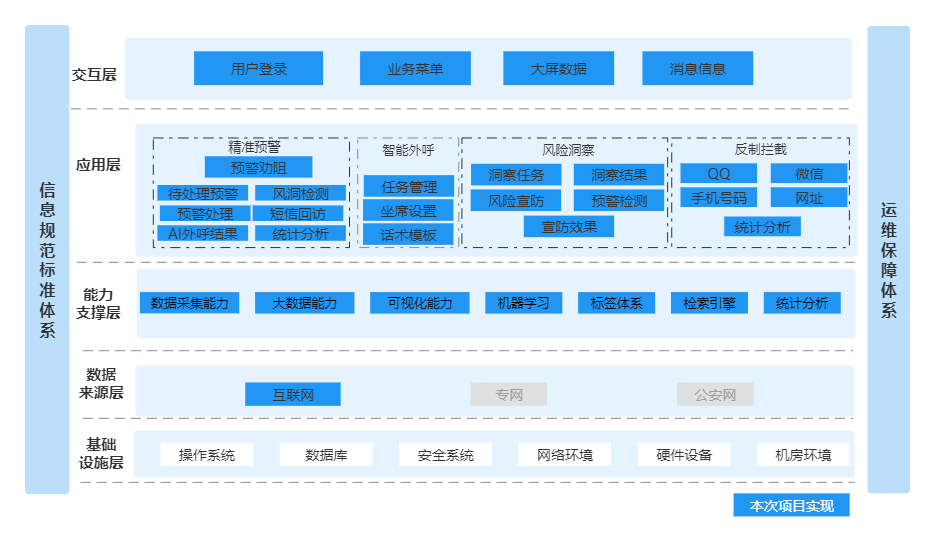 2）技术路线（1）大数据技术大数据技术的意义不在于掌握庞大的数据信息，而在于对这些含有意义的数据进行专业化处理。换言之，如果把大数据比作一种产业，那么这种产业实现盈利的关键，在于提高对数据的“加工能力”，通过“加工”实现数据的“增值”。大数据需要特殊的技术，以有效地处理大量的经过实践的数据。适用于大数据的技术，包括大规模并行处理（MPP）数据库、数据挖掘、分布式文件系统、分布式数据库、云计算平台、互联网和可扩展的存储系统。（2）数据仓库技术数据仓库技术（Data Warehousing）是基于信息系统业务发展的需要，基于数据库系统技术发展而来，并逐步独立的一系列新的应用技术。数据仓库是面向主题的、集成的、与时间相关的、不可修改的数据集合。其主要特征如下：面向主题：与传统数据库面向应用进行数据组织的特点相对应，数据仓库中的数据是面向主题进行组织的。面向主题的数据组织方式，是在较高层次上对分析对象的数据的一个完整、一致的描述，能完整、统一地刻画各个分析对象所涉及的各项数据及数据间的联系。集成化特性：数据仓库中的数据是从原有分散的数据库中抽取出来的，由于数据仓库的每一主题所对应的源数据在原有分散的数据库中可能有重复或不一致的地方，加上综合数据不能从原有数据库中直接得到。因此数据在进入数据仓库之前必须要经过统一和综合形成集成化的数据。随时间不断变化：数据仓库中数据的不可更新性是针对应用来说的，即用户进行分析处理时是不进行数据更新操作的；但并表示从数据集成入库到最终被删除的整个数据生成周期中，所有数据仓库中的数据永远不变，而是随时间不断变化的。（3）Web Service 技术Web Service 允许在 Web 站点上放置可编程的元素，能进行基于 Web 的分布式计算和处理，把 Internet/Intranet 变成一个虚拟计算环境的技术。在由Web Service 组成的虚拟环境中使用者可以使用任何的客户端软件，例如浏览器，一般的 Window 或是 Java 应用程序或是电子行动设备等，来调用 Web Service 提供的服务。Web Service 是建立在开放和标准的规格之上，允许异质的客户端调用以使用它提供的服务。Web Service 具有以下一些主要优点：完好的封装性和松散耦合、使用协约的规范性、使用标准协议规范、高度可集成能力、开放性、普遍性和互操作性、易于使用、广泛的行业支持。平台使用 Java EE Server 作为数据处理的平台，具有开放性和成长性，能够灵活加入新的模块，以实现新的业务需求。（4）面向服务架构（SOA）采用面向服务架构（SOA）向应用系统提供调用，为以后的扩展打好基础。在不改变部门原有应用系统的情况下实现不同应用系统之间的资源共享。SOA(Service-Oriented Architecture，面向服务的架构）：是一种新的应用开发体系架构，在基于SOA架构的系统中，具体应用程序的功能是由一些松耦合并且具有统一接口定义方式的组件（也就是 service）组合构建起来的。SOA 三大基本特征：独立的功能实体，SOA非常强调架构中提供服务的功能实体的完全独立自主的能力；大数据量低频率访问，SOA系统推荐采用大数据量的方式一次性进行信息交换；基于文本的消息传递。3）技术性能要求（1）当前，随着互联网经济和电信产业迅猛发展，电信网络在有力推动经济社会发展的同时，也成为不法人员实施犯罪的重要平台，与全国其他地区一样，新吴区电信网络诈骗已成为当前发展最快的刑事犯罪，犯罪形势十分严峻，打击治理工作面临艰巨挑战。从全国情况看，2021年，公安机关共破获电信网络诈骗案件44.1万余起，抓获违法犯罪嫌疑人69万余名，打掉涉“两卡”违法犯罪团伙3.9万个，追缴返还人民群众被骗资金120亿元。在传统犯罪持续下降的情况下，以电信诈骗为代表的新型违法犯罪不降反升、愈演愈烈，也直接影响了新吴区刑事案件的发案趋势。电信网络诈骗势头日益猖獗，不仅严重破坏了社会经济秩序，也给新吴区人民群众生产生活造成了巨大损失，已经成为影响新吴区群众安全感和满意度的重要因素，必须予以严厉打击。（2）网络诈骗犯罪已成为整个互联网犯罪主要案件类型，犯罪手段具有科技含量高、更新快，具有跨区域、跨境和诈骗内容多样性的特点，具体特征如下：犯罪集团化。从我国破获的网络犯罪团伙的规模来看，有逐年扩大的趋势。很多网络犯罪已经应用集团化的操作方式来策划和实施犯罪活动，这些团伙制定了业务绩效考核和奖励规则，操作流程越发细致，很难从犯罪团伙中获得实际的证据，令公安机关难以从受害人及犯罪团伙基层人员中获得全部犯罪证据。跨区域跨境作案。依托便利的网络条件、通信条件以及支付技术的发展，犯罪嫌疑人可以十分便捷地实施诈骗。部分网络诈骗犯罪团伙利用东南亚部分国家法律体系不健全、法制观念不强的现实状况，在国外实施网络诈骗犯罪活动。手段多样化。信息技术的发展为网络诈骗犯罪带来了犯罪环境。犯罪分子利用诈骗网站、网络电话等方式实施诈骗活动，在盗取被害人的银行卡、密码等信息，获得赃款后，立即断掉和被害人的联系，消灭犯罪证据，让公安机关很难追溯到犯罪源头。（3）各地公安机关在预防、打击网络诈骗案件中遇到了诸多困难。其中受害人预警困难，主要体现在网络诈骗犯罪活动具有较强的隐蔽性，犯罪分子利用便利的网络条件可以面向全国实施诈骗。绝大部分的网络诈骗案件往往是在造成了人民群众财产损失之后，由当事人报案才能获取相关信息。由于网络诈骗手段丰富，很难进行事前预警，提前对疑似受害人进行劝阻，避免当事人损失。基于以上现状，对本项目提出如下技术性能要求并在服务期内按此要求进行考核：1、为达到平台使用效果，要求合作数据每天处理5000亿条以上安全数据，可秒级结果反馈，具体数据情况如下：网址类安全服务，包括生态合作APP侧送检网址：每天对15亿网址进行安全检测。每天检测出3000万恶意网址。每天提供350亿次安全服务。电话类安全服务，包括系统级合作：每天对7亿电话号码进行识别。每天拦截5300万次欺诈骚扰电话。每天拦截1.2亿次垃圾短信。APP类安全服务，全网触达，最全面最鲜活涉诈APP：每天提供1600亿次安全服务。每天检测出250万恶意APK文件。每天对4000万APK文件进行检测。2、按照项目规划分析，推送到分局层面各类预警数据每日预警量300-500条左右。年预警量：（300—500）*365=109500-182500条预警。3、平台按照规划通过AI智能外呼，对预警数据外呼，每天每条链路大约300到500通外呼电话，每通电话录音存储大约在200KB。单路外呼年下限数据量：200KB*300*365=21900000KB=21386M=21G单路外呼年上限数据量：200KB*500*365=36500000KB=35644MB=35G智能外呼每年产生21G-35G的数据量，具体根据分局部署的链路条数可扩容。4、风险洞察平台感知的风险人群按照样本数据的10%计算。如提供100万号码，可感知各类高危风险人群为10%，计10万预警号码。5、数据质量要求：网址、APP类诈骗预警数据占总体预警数据量80%以上，预警准确率95%以上。4、系统安全要求1）系统架构安全系统设计阶段充分考虑到系统的架构安全性，包括 B/S 形式的安全，主要体现在应用数据和用户会话的安全，应当考虑应用系统自身体系架构内部的安全，以及与外系统接口的安全。所有的安全设计都是为了保证系统的稳定性和连续性，有针对性地解决自身安全问题。（1）自身结构中各组件之间通讯过程的安全机制组件之间的通讯包括命令级的和数据级的，应充分考虑：传输命令和数据所采用的协议的安全性。应根据组件之间通讯内容安全性要求程度的不同选择不同安全性要求的协议；考虑程序的模块之间的安全通讯机制；不应使用标准的服务端口或者常见病毒、蠕虫等使用的服务端口。（2）认证与访问控制机制，应考虑：组件之间的信任机制；用户的身份认证机制；对于组件资源的访问控制机制；不同用户对资源的权限控制机制。（3）组件内重要文件和数据的安全防护机制。存在于组件内部的重要数据资源应当考虑其相应的安全防护机制，重要的数据资源包括：配置文件；用户数据，包括文件数据及数据库中的数据；临时文件和数据；与外系统或者系统内部其他组件接口用的数据文件。2）系统接口安全系统接口安全设计主要应考虑以下几个要素：（1）与其他系统之间的通讯安全机制，应考虑：传输命令和数据所采用的协议的安全性。根据系统之间通讯内容安全性要求程度的不同选择不同安全性要求的协议；不使用默认的服务端口或者常见病毒、蠕虫等使用的服务端口，传输过程使用加密传输。（2）与外系统的认证与访问控制机制，应考虑：系统之间的信任机制；会话凭据的有效时间；可以访问资源的权限控制；对于系统之间资源的访问控制机制。（3）对外系统安全机制的符合性，应考虑：如果外系统采用的接口方式经评估认为是安全的，本系统将沿用其接口规范进行设计开发；如果外系统采用的接口方式经评估认为存在安全缺陷，双方商定采用更加安全的接口方式；在考虑接口安全性的同时，也应当注意接口方式对双方系统性能、磁盘、连接数等各种性能指标和资源的影响。除了使用技术手段保证接口安全的同时，也需要保证接口相关代码和文件不被上传到互联网或泄漏给非必要人员。3）系统日志与安全审计建立完善的系统和数据库的日志体系和审计体系。对用户在系统中的操作行为和操作的数据等进行记录，以便对用户在系统中的操作进行查证，以便保证用户行为是不可被伪造的、不可销毁的、不可否认的。实现自动记录一些重要的安全事件，如非法入侵者持续地试验不同的口令企图登录主机、数据库中重要数据的修改和删除等，事件的记录包括每个用户所在工作站的网络地址和时间，同时对管理员的活动也要加以记录。需要进行审计的事件至少包括：进入和退出的时间（登录、退出系统）、异常的系统使用行为（失败登录）、系统维护行为、敏感行为和其他安全功能要求的审计内容。审计记录包含：事件的日期和时间、事件的类型、主题标识、事件的结果（成功、失败）和事件相关信息。4）系统容错（1）应实现功能模块的出错处理设计。                        	（2）应实现可能出现的各种异常情况的安全处理设计， 如：错误信息不回显给用户。（3）应实现对软件本身的资源及服务的安全保障设计。（4）针对应用系统的页面保护与恢复机制。系统设计阶段需要考虑对 Web 页面进行静态保护和监控的问题，当监控到网页被篡改时能够实时恢复页面。5）保密条款相关厂家应严格遵守国家保密法律、法规和相关规定，保守国家秘密和警务工作秘密。相关厂家应加强保密意识并严格遵守以下保密条款：（1）严格遵守公安机关保密管理工作相关法律法规，保守在工作中所涉及的秘密，保密有效时间与国家对各具体秘密事项的保密期限要求相一致。（2）不得擅自记录、复制、拍摄、摘抄、收藏在工作中涉及的秘密和敏感信息。严禁将公安机关内部会议、谈话内容泄露给无关人员；严禁将工作中涉及的相关项目技术方案及实施规划透露给无关人员。（3）服从采购方的安排，依照有关法律、法规和合同规定工作，不得将工作过程中接触到的机关文件的内容泄露给无关人员；不得翻阅与工作无关的文件和资料。（4）不得带领无关人员进入办公场所。（5）无论相关厂家今后完成本项目工作或因故中途退出，均不得泄露所知悉的国家秘密和警务工作秘密。（6）相关厂家如未能遵守上述协议，有违反保密规定行为而造成泄密的，采购方可依据有关规定追究相关厂家的责任，构成犯罪的，将依法追究刑事责任。软硬件部署设计要求1）软件设计思路1、根据系统的数据及运行管理需求，提出项目的数据存储与备份系统设计方案。2、根据数据需求分析，提出数据存储系统设计和管理方案，描述数据存储架构（集中式、分布式等）、存储容量、规模和配置、逻辑分区方案等，说明数据存储设计方案中新增存储设备与已有存储设备的关系。3、根据数据、业务及功能的需求分析，设计数据备份系统设计和管理方案，包括备份内容、备份机制（本地备份/异地备份）、备份计划、备份设备容量、备份管理方案等。4、根据数据存储、数据备份和灾难恢复设计方案。2）软件部署方案本项目业务系统拟租用政务云服务，WEB端应用需要与外部互联网进行数据交换，则部署于DMZ区域，对外提供B/S架构的业务呈现；数据存储放于非DMZ区域，用于数据存储。3）硬件需求本项目业务系统拟全部使用政务云服务器，相关服务器由区业务管理部门提供。6、系统备份要求1）数据库和存储本建设项目根据使用场景与技术性能要求的不同，选择配置各类型数据库以支持系统的正常运转。（1）分布式数据库分布式数据库是指利用高速计算机网络将物理上分散的多个数据存储单元连接起来组成一个逻辑上统一的数据库。分布式数据库的基本思想是将原来集中式数据库中的数据分散存储到多个通过网络连接的数据存储节点上，以获取更大的存储容量和更高的并发访问量。（2）关系型数据库关系数据库，是建立在关系模型基础上的数据库，借助于集合代数等数学概念和方法来处理数据库中的数据。（3）全文索引库全文数据库具有强大的检索功能，表现在它能提供丰富的检索点，允许用户从信息载体的人名、地名、年代、关键词等多个角度进行单项检索或多项组配检索，甚至可对文本中任意字段进行检索。除具有布尔逻辑检索功能外，还具有字符的位置检索、截词检索等功能。2）数据备份系统采用分布式架构，所有数据实现冗余备份，任意节点离线均不影响主体功能，并具备灾难性故障的数据备份保全，快速恢复的能力。制定完备的备份方案和采取必要的冗余技术（例如，RAID5、双机备份），以确保丢失数据的可能性尽可能的小，恢复数据尽可能的完备、方便、快捷。（1）制定数据库服务器的备份策略（2）制定文件的备份策略（3）制定恢复策略的制定7、资源共享设计要求本项目按照公安部、江苏省公安厅关于加强智慧警务建设的相关规划与指导意见，预留后期实现公安机关数据与平台的互联、互通、互享，该项目在总体布局与方案设计等方面需满足新一代公安信息网的标准规范要求，具体如下：1）总体技术框架技术要求应以数据安全为中心，以安全基础设施为支撑，以安全大数据智能分析为抓手，实现高效安全应用和运行管理，构建“安全、可行、合规”的大数据智能化安全立体纵深防御体系。2）安全访问平台技术要求应满足通过安全访问平台将用户和数据中心隔离，分为用户访问安全、数据交换安全两类服务。3）存储资源技术要求分布式块存储：分布式块存储需支持多种存储介质和多种应用场景。对象存储：对象存储将数据存储在一个扁平化的容器组织中，提供基于对象方式的存储和访问服务。可以通过调用控制台和接口调用来上传和下载数据。文件存储：文件存储系统通过标准的文件访问协议，提供多共享、高可靠和高可用等特性的文件访问。客户应用可以挂载并使用平台预先分配的文件系统。文件系统具有文件与目录操作、文件访问以及文件访问控制功能。4）接口规则即标准接口方式。平台不限定任何业务接口规范，最大化的允许几乎所有形式的接口通讯，如基于Web Service、HTTP、SOCKET、SMTP、IMAP、RMI、SOAP等等。平台可通过这些接口交换应用数据。Web Service通过HTTP协议进行调用的API方式，HTTP协议是互联网的标准协议，被很多网站和应用程序所使用，并且很多防火墙都仅开放HTTP协议。Webservice已经逐渐成为互联网上的最流行接口方式。规则如下：所属应用：API 服务所在的应用。配置名称：指定任何有意义的且能描述本服务的名称。服务 ID：建议配置唯一ID作为前端 Ajax 调用的常量在服务聚合时也会根据此 ID 来组合输出 JSON。服务 URL：尽量符合 Rest 风格，{id｝为路径参数在 Bean 方法中可以通过@GetParam("id")String id 获取，路径参数越往后性能越好，服务URL格式约定为:/root（可在web.xml中配置）/app id（应用唯一 id)/自定义路径。API 版本：允许相同的 API 使用不同的版本号，只需要在http头中请求时带上version 版本号即可以强制调用指定版本号的API。Produces Content Type：指定API的返回数据类型。 Consumes Content Type: 指定传入的字符类型。参数类型：前端调用时参数传入的方式， 一般的提交模式为键值对方式。日记记录：是否记录数据的调用记录，记录下来方便追踪数据但是影响性能。8、项目实施要求1）进度要求本项目计划建设工期为3个月。在项目建设过程中，除不可抗力或采购方的原因造成的延期外，中标方有义务按照合同或工作说明书的要求严格控制项目进度，保证项目按期交付。2）验收要求招标单位对中标方提供的货物在使用前进行调试时，中标方须负责安装并培训采购人的使用操作人员，并协助招标单位一起调试，直到符合技术要求，并通过业主方组织的测评。3）培训要求平台上线后的操作使用，需要靠系统化的培训来完成，培训的目的是提高反诈人员的使用技能，加强对平台的理解，使他们能够有效地熟悉平台的操作和平台的管理职责。（1）供应商必须在其投标文件中列出培训课程大纲，同时提出培训计划。（2）培训在采购人指定的地点进行，提供的培训专家不少于2人，培训周期不少于3天。（3）供应商应提供业务培训以及系统日常操作与维护，常见故障排除，紧急情况处理等专业培训。（4）培训应采取课堂讲解和操作训练相结合的方法。（5）培训资料和手册供应商应编制和提供投标文件中描述的培训工作所需的所有培训手册和材料。培训课程使用供应商提供的有关文件，并且在培训班开始之前完成有关文件认可后的最终稿。除采购人另有认可外，最终文件应于开始任何培训课至少5个工作日之前提交采购人确认。供应商应提交包括所有培训手册的完整的电子文件。采购方提供培训所需的场地及演示网络环境等。9、项目维护要求项目保障期间，负责项目建设服务的供应商应建立一套完整的运维管理服务体系。通过运维管理制度以及运行维护技术具备队伍的建设，提高整体运行维护水平，实现运行维护工作的智能化和高效化。1）质保服务要求本项目免费质量保证期从验收合格之日起开始计算，中标单位要提供三年免费质量保证和售后服务。投标人须承诺保修期过后以合理价格对平台进行后期维护服务，投标人须说明过保后如何收费。2）运维服务要求投标人服务人员应具备相应的通信手段，以保证提供每天24小时、每周7天的7×24小时的连续响应服务。一般问题，在60分钟内给予答复或解决问题；不能答复或解决的则须派具有解决故障能力的工程师在24小时内到达现场配合驻场工程师解决问题，软件方面的重大技术问题在24小时内予以解决。 产品升级更新服务：对于系统存在的问题提供系统更新升级服务。3）驻场服务要求提供3年的驻场服务，主要负责日常运维、涉案账号反制协调、模型调优对接、回访成效指导及其他需要现场配合业务，运维场地由采购人提供，运维期间与其签订保密协议，保证数据安全，否则按无效投标处理。驻场人员需在合同签订之日起一周内到采购单位指定地点开展驻场服务工作。投标方驻场人员的考核由采购单位负责，驻场人员必须服从采购单位的管理，包括工作时间、工作安排，建立值班备勤制度，在突发情况下能按时限要求及时到现场进行维护处置。驻场人员在服务期间不得兼任其他项目的维护工作。投标方应对驻场服务人员进行相关技术培训，掌握运维工作所涉及系统的技术特点和关键参数，不断提高驻场服务人员的技术水平，优化服务质量。培训方案要求先进的平台系统需要一支高素质、专业的队伍来操作、控制和管理。本项目中为相关运维人员、操作人员、平台管理人员等提供了系统化、一体化的培训，帮助其熟练而全面地掌握操作与维护，培训内容涉及到平台的使用、日常维护等知识。通过平台专业的培训，使相关技术人员能够独立进行管理、故障处理及日常测试维护等工作，保证整个平台可以健康、稳定的运行。（三）有关说明：投标总报价包括满足本项目要求的所有产品及其配件、包装、运杂、安装调试及售后服务等从项目中标起到项目正式交付以及质保期内所发生的一切费用。通过中国海关报关验放进入中国境内且产自关境外的产品不在本项目的报价范围。本项目中有信息安全产品的，必须选择经国家认证的信息安全产品，并提供由中国信息安全认证中心（中国网络安全审查技术与认证中心）颁发的有效认证证书复印件。依据财政部、发展改革委发布的《节能产品政府采购品目清单》，本项目中有政府强制采购节能产品的（属于清单中打★品目的），只能选择具有国家确定的认证机构出具的、处于有效期之内的节能产品认证证书的产品进行报价，认证机构详见市场监管总局发布的《参与实施政府采购节能产品认证机构名录》和《参与实施政府采购环境标志产品认证机构名录》。投标人必须在满足招标文件要求的基础上进行报价，如有技术偏离请于投标偏离表中说明。完工期：合同签订生效后为3个月安装调试完毕。项目整体质保期及服务期：软件系统质保期3年；项目服务期3年，服务期自验收通过之日计算。付款方式：合同签订之日起15日内支付合同总金额的25%；项目验收合格后15日内支付合同总金额的25%；第一年服务期满且通过考核后15日内支付合同总金额的25%；第二年服务期满且通过考核后15日内支付合同总金额的20%。第三年服务期满且通过考核后15日内支付合同总金额的5%。具体考核办法由相关部门依据招标要求另行制定。本项目合同履行地点：无锡市。具体地点以合同书约定为准。成交方必须按采购人要求将本项目中货物送到指定地点(包括可能的分布范围)，并分地实施安装调试。质量及验收：采购人根据国家有关规定、招标文件、中标方的投标文件以及合同约定的内容和验收标准进行验收。验收情况作为支付货款的依据。如有质疑，以相关质量技术检验检测机构的检验结果为准，如产生检验费用，则该费用由过失方承担。根据国家扶持中小企业的有关政策，在我中心组织的采购项目中标的供应商，如需要政府采购合同融资，请按锡财购【2020】17号文件执行。合同融资，是指参与政府采购的供应商，凭借中标、成交通知书或政府采购合同向金融机构申请融资，金融机构以供应商信用审查和政府采购信誉为基础，按便捷贷款程序和优惠利率，为其发放无财产抵押贷款的一种融资模式。供应商与金融机构按照“银企自愿，风险共担”的原则开展融资活动，有融资需求的中标、成交供应商可根据自身情况，在无锡市政府采购交易管理一体化系统凭政府采购中标、成交通知书或政府采购合同在线提出融资申请，自主选择金融机构及其融资产品，金融机构进行融资信息审查决定是否为其提供融资，做好预授信。双方达成融资意向后签订融资协议，确定融资成交信息并约定融资回款账户。中标、成交供应商可根据自身情况，自行决定是否选择采用合同融资形式，在无锡政府采购网——政采贷专栏提供的银行名录内自主选择合作银行。履约担保，是指由专业担保机构为中标、成交供应商支付履约保证金的义务向采购人提供的保函担保。专业担保机构根据中标、成交供应商的中标（成交）通知书为凭据，进行资信审查后出具保函, 中标、成交供应商以保函形式缴纳履约保证金；供应商未按政府采购合同履行约定义务而应实际支付保证金的，由专业担保机构按照担保函约定履行担保责任。供应商可以自愿选择是否采取履约担保函的形式交纳履约保证金。中标、成交供应商可以根据自身情况，自行决定是否选择采用履约担保形式，自主选择合作银行。除江苏省财政厅确定的江苏省再担保有限公司和无锡市财政局确定的科发投资担保有限公司为无锡市政府采购信用担保合作担保机构外，民生银行南京分行、江苏银行和中信银行南京分行、浙商银行无锡分行可以在无锡市范围内开展政府采购履约担保业务。中标供应商为残疾人福利性单位的，其《残疾人福利性单位声明函》将随中标公告同时发布，接受社会监督。投标人提供的《残疾人福利性单位声明函》与事实不符的，依照《政府采购法》第七十七条第一款的规定追究法律责任。依据《政府采购促进中小企业发展管理办法》规定享受扶持政策获得政府采购合同的，小微企业不得将合同分包给大中型企业，中型企业不得将合同分包给大型企业。开标后，投标人须自行准备设备（包括但不限于笔记本电脑、无线网络）登录“政府采购交易管理一体化系统”，按招标文件规定时间解密后，在评标过程中保持在线，等待评标委员会的询标和评标结果，中途不得离开。如未按要求应答，由此所产生的损失及风险由投标人自行承担。四．合同书（格式文本）合同书（服务）格式条款根据《中华人民共和国政府采购法》及相关法规、《中华人民共和国民法典》，遵循平等、自愿、公平和诚实信用的原则，甲乙双方就项目（项目编号：         ）实施及有关事项协商一致，共同达成如下协议：需方（采购人）：供方（中标方）：一、采购项目编号：二、采购项目名称：三、中标（成交）金额：                       （大写）；                  （小写）；四、项目服务期限：五、项目整体免费服务期：六、货款支付步骤和办法：七、合同书不可分割部分：招标（采购）文件、投标（报价）文件、合同条款及中标（成交）通知书，供方在投标（响应）、评标（评审）过程中所作其它有关承诺、声明、书面澄清等均为合同不可分割的部分，与主合同具有同等法律效力。八、合同书组成：合同书由格式条款和合同条款二部分组成。合同条款应当包含法定必备条款和采购需求的所有内容，并应与“合同书不可分割部分”的内容一致，包括但不限于标的名称、采购标的质量、规模，知识产权归属和处理方式，履行期限、地点和方式，包装方式，履约保证金（如有）要求，价款或报酬、付款进度安排、与履约验收挂钩的资金支付条件及时间，验收、交付标准和方法，质量保修范围和保修期，违约责任与解决争议的方法，甲乙双方权利与义务，合同分包要求，合同类型等。九、合同书生效及注意事项：合同书格式条款与合同条款共同组成完整合同书。采购人在确定中标（成交）供应商之日起三十个日历天内，完成合同书签订工作。供需双方在合同书上确认签章后，合同即生效并经系统自动将合同书推送“无锡市政府采购网”进行公示。十、供需双方如有其它要求，可参照招标（采购）文件、投标（报价）文件（采购人不得向供应商提出超出采购文件以外的任何要求作为签订合同的条件，不得与成交供应商订立背离采购文件确定的合同文本以及采购标的、规格型号、采购金额、采购数量、技术和服务要求等实质性内容的协议），并在不违反本合同条款的前提下，供需双方自行拟定补充条款。十一、根据《政府采购法》第四十九、五十条规定，甲乙双方不得擅自变更、中止或终止合同。见证方：无锡市公共资源交易中心新吴分中心（签章）见证人：                     年   月    日五．合同条款（根据相关法律规定以及采购文件确定事项订立）（一）合同内容：需方向供方购买。（二）价格及支付：1. 按此次中标价格执行，合同总标的额为        元。付款方式：履约保证金的缴纳和退付：本项目是/否向采购人缴纳履约保证金：            。履约保证金缴纳金额：                         元。履约保证金的缴纳时间：       ，缴纳形式：      。履约保证金的退付时间：       ，退付办法：      。履约保证金不予退还的情形：                     。逾期退还履约保证金的违约责任：                 。（三）知识产权供方应保证需方在使用其交付物、服务及其任何部分时不受到第三方关于侵犯专利权、商标权或软件著作权等知识产权的指控。任何第三方如果提出侵权指控，供方应承担可能发生的一切法律责任和费用。（四）质量要求与检验：1.供方应严格按照招标文件的有关规定和供方投标文件提供合格的货物及服务。2.如果任何被检验的货物或服务不符合质量要求，需方均可以拒绝接受，供方应及时更换被拒绝的货物或重新提供服务，且不得影响需方正常工作，费用由供方承担，如因更换或重作导致供方逾期交付货物的，供方还应承担逾期交付的违约责任。本规定并不免除供方在本合同项下的货物质量保证义务或其他义务。3.货物的到货验收包括：数量、外观、质量、性能、随机备件、装箱单、质量证书等随机资料及包装完整无破损。4.货物和系统调试验收标准：按行业通行标准、厂方出厂标准、招标文件要求和供方投标文件的承诺，并不低于国家相关标准。5.货物运到需方指定地点并经需方验证签收后，由于需方保管不善造成的质量问题，供方应负责修理，但有关费用由需方承担。6.经验收不合格的，供方应当按照需方要求在指定的合理期限内进行整改和完善，直至符合招标文件要求的相关标准。逾期不予整改或经整改仍不能符合相关要求，或者导致合同目的无法实现，需方有权依照法律程序解除合同，并追究供方的违约责任。7.需方不得擅自变更招投标文件约定的性能、指标等相关内容，如有变更应按《中华人民共和国政府采购法》、财政部《政府采购货物和服务招标投标管理办法》的相关程序执行。（五）交货条件：1.交货日期（或完工期）：2.供方在验收时应先用信函、传真、电子邮件等书面方式通知需方。3.货物的外观、包装、运输应按国家有关规定或相关部颁标准执行。如因供方包装或运输不当等原因造成损坏或丢失，应由供方负责调换或补缺，如因此导致供方逾期交付货物的，供方还应承担逾期交付的违约责任。4.货物交货时，所有货物必须带有货物质量检验合格证书、中文质保单、装箱单、中文货物安装使用说明书。其它附件所有部件必须原包装。5.运输及到货地点：由供方负责办理运输并承担所有费用，直接送到需方指定地点，即：以合同书上的地点为准。（六）安装调试及售后服务：1.供方负责本项目的安装和调试，并保证其提供的货物符合国家、行业、地方、招投标文件及合同规定的质量、性能和标准，并正确且安全地安装。2.供方提供的服务全部按照国家有关法律法规规章和“三包”规定以及按招标文件要求和供方投标文件中的承诺执行。3.质保期后的货物维护由双方协商再定。4.需方应向供方现场调试的技术人员及维修人员提供方便条件，有关费用由供方负责。5.需方如要求供方提供招标文件及供方投标文件以外的其它服务，其费用另定。（七）违约责任：1.在履行合同的过程中，如果供方遇到妨碍按时交货和提供服务的情况时，应及时以书面形式将拖延的事实、可能拖延的时间和原因通知需方。需方在收到供方通知后，应尽快对情况进行核实，并有权根据情况确定是否酌情延长交货时间以及是否收取逾期交货的违约金及损害赔偿金（如有），或依照法律程序解除部分或全部合同。延期应通过签订补充合同的方式由双方认可并履行。2.如供方逾期交货且未经需方同意延长交货时间，除不可抗力外，每逾期一日，供方应按照逾期交货金额的万分之五的标准累计计算向需方支付违约金。逾期超过20个工作日的，需方有权依照法律程序解除合同，需方如已支付费用的，供方全部返还，且供方应按照合同总价的30%向需方支付违约金，如给需方造成损失的，还应赔偿损失。3.需方无正当理由逾期付款时，每逾期一日，需方应按照逾期付款金额的万分之五的标准累计计算向供方支付违约金。4.由于需方的原因要求延期交货，需方应按规定承付货款，并承担供方提供的代为保管费。（有关仓储规定另议）5.供方如无不可抗力，又未履行招标文件、投标文件和合同条款的，一经查实，由供方赔偿由此给需方造成的损失，并按照合同总价的30%向需方支付违约金，因招、投标产生的其他责任及后果按招标文件的相关要求及处理方式执行。6.由于供方提供货物质量和安装存在问题和缺陷导致任何人身、财产损害的，供方应负责承担由此产生的责任，与需方无关。如不可避免地造成需方损失的，需方有权向供方追偿（该等损失包括但不限于损害赔偿金、需方为解决纠纷支付的律师费、诉讼费、差旅费等合理费用）。供方并应按照合同总价的20%向需方支付违约金，如给需方造成其他损失的，供方还应负责赔偿。7.如遭遇不可抗力事件，遭遇不可抗力的一方应尽快以书面形式将不可抗力的情况和原因通知另一方，并积极采取措施防止损失扩大。因不可抗力造成的损失，供、需双方按照法律规定处理。8.招标文件及合同中所述之“不可抗力”系指不可预见、不可避免、不可克服的事件，包括但不限于：战争、洪水、台风、地震及其他法律、法规规定的事件。合同生效及其它：1.合同经无锡市政府采购中心对《合同书（格式条款）》见证后，供需双方代表需签字并盖章后生效。2.合同签订后供需双方即直接产生权利与义务的关系，合同执行过程中出现的问题应按照合同约定、法律法规的规定办理。在合同履行过程中，双方如有争议，由供需双方协商处理，若协商不成，可选择以下方式处理：（1）向无锡仲裁委员会申请仲裁。（2）向需方所在地法院提起诉讼。3.合同在执行过程中出现的未尽事宜，双方在不违背本合同和招标文件的原则下协商解决，协商结果以书面形式签订补充协议，且补充协议与本合同具有同等效力。4.合同中未有约定的按照有关的法律法规以及国家行业标准或技术文件规定予以解决。5.供需双方确认：对本合同条款及后果均已知悉，一致确认不存在欺诈、胁迫、乘人之危、重大误解、显失公平等任何可能导致合同无效或被撤销的情形。需方（采购人）：（签章）                   供方（中标方）：（签章）法定（授权）代表人：                     法定（授权）代表人：地址：                                   地址：年    月    日                           年      月       日                                     供方户名：                                         供方开户银行：                                     供方帐号：六.附件附件一：评分标准（1）价格（10分）：采用低价优先法计算，即满足招标文件要求且投标价格最低的投标报价为评标基准价，其价格分为满分。其他投标人的价格分统一按照下列公式计算：投标报价得分=(评标基准价／投标报价)×价格权值×100。价格扣除：专门面向中小/小微企业的项目除外。①对小型和微型企业产品的价格给予10%的扣除，用扣除后的价格参与评审。参加投标的中小企业，应当按照《政府采购促进中小企业发展管理办法》（财库﹝2020﹞46 号）的规定提供《中小企业声明函》（货物/服务）（中小企业划型标准详见《关于印发中小企业划型标准规定的通知》工信部联企业〔2011〕300号）。②监狱企业视同小型、微型企业，对其产品价格给予10%的扣除，用扣除后的价格参与评审。参加投标的监狱企业，应当按照《关于政府采购支持监狱企业发展有关问题的通知》（财库[2014]68号）的规定提供由省级以上监狱管理局、戒毒管理局(含新疆生产建设兵团)出具的属于监狱企业的证明文件扫描件。③残疾人福利性单位视同小型、微型企业，对其产品价格给予10%的扣除，用扣除后的价格参与评审。参加投标的残疾人福利性单位，应当按照《财政部、民政部、中国残疾人联合会关于促进残疾人就业政府采购政策的通知》（财库〔2017〕141号）的规定提供《残疾人福利性单位声明函》。同一投标人，上述三项价格扣除优惠不得重复享受。（2）投标人综合情况（19分）A、业绩（6分）：投标人2021年1月1日以来（以合同签订日期为准）具有同类项目成功案例，每提供一份得3分，最多6分。须提供有效合同、竣工验收证明，投标时须提供证明材料扫描件加盖投标人公章，未提供不得分。B、综合实力(13分)：1）投标人具有ISO9001质量管理体系认证（软件开发类）证书，投标时须提供证明材料扫描件加盖投标人公章，满足得3分，否则不得分。2）投标人具有行为大数据预警系统相关软件著作权的，投标时须提供证明材料扫描件加盖投标人公章，满足得3分，否则不得分。3）投标人具有大数据反诈预警系统相关软件著作权的，投标时须提供证明材料扫描件加盖投标人公章，满足得3分，否则不得分。4）投标人持有腾讯云计算（北京）有限责任公司针对本项目的授权文件的，投标时须提供证明材料扫描件加盖投标人公章，满足得4分，否则不得分。   注：投标时须提供证明材料扫描件并加盖公章。投标供应商提供连续三个月(至少包含近三个月中任意一个月份(不含投标当月))为持证人员缴纳社保的证明扫描件（由相关主管部门出具，新成立公司除外）。上述材料不提供或提供不全不得分。（3）项目技术方案（61分）:1、方案先进性和合理性（16分）：考察投标人对于本项目的总体思路、原则、特点把握准确，技术路线符合公安行业要求及相关规定，清晰合理，技术目标符合现状及未来发展要求，应在任何情况下不影响系统的正常运行。系统逻辑架构、物理架构完整严谨；系统组成（3分）、建设方案（3分）、系统功能（3分）、系统性能（3分）、与现有系统关联描述（2分）、本地部署（2分）。2、系统功能、架构设计方案设计（10分）：考察投标人对于本次项目系统功能模块的功能设计能力（3分）、技术架构方案（4分）、本项目的功能的贴合程度（3分）。3、系统安全设计方案（5分)：考察投标人根据招标文件要求，结合公安行业的特点制定完善的系统安全设计方案。4、软硬件部署设计方案（5分)：考察投标人根据招标文件要求，结合新吴区网络及新吴区政务云的现状制定完善对软硬件部署设计方案。5、系统备份需求方案（5分)：考察投标人根据招标文件要求，结合公安行业对于系统备份要求，制定完善的系统备份需求设计方案。6、资源共享设计方案（5分)：考察投标人根据招标文件要求，结合新吴区及公安行业要求制定完善的资源共享设计方案。7、项目实施方案（5分)：考察投标人根据招标文件要求，结合新吴区公安分局现状制定完善的项目实施设计方案。8、项目维护服务方案（5分)：考察投标人根据招标文件要求，制定完善的项目维护设计方案（如服务体系、服务内容、响应时间、故障解决方案、专业技术人员保障及驻场服务等。）9、培训方案（5分): 考察投标人根据招标文件要求，制定完善的培训设计方案。评委按照下列评分幅度对技术文件进行评分：90%≤方案完善、详细、安排科学、合理、可操作性强≤100%；80%≤方案较为完善、详细、安排较为科学、合理、可操作性较强＜90%；70%≤方案一般、安排一般、可操作性一般＜80%；60%≤方案、安排、可操作性基本满足招标文件要求＜70%。（4）系统操作与展示（10分）本项目演示为投标人在线提供演示，投标人无需到现场，关于在线演示时的系统内操作，详见无锡市公共资源交易中心网站政府采购栏-公示栏中《投标人在线演示操作指南》。投标人提供演示的须自行配备好演示所需设备（包括：电脑、摄像头、耳机、麦克风、网络环境等），并确保有人随时响应演示请求以及演示时网络的通畅，不能按时响应演示请求的视为无演示，不得分。1、能够统计本区域内微信、QQ及电话已反制账号的拦截情况，满足得2分，否则不得分；2、风险人群检测能够给出相应涉诈类型及风险等级，满足得2分，否则不得分；3、涉诈类型包含网址、APP、电话类诈骗，满足得1分，否则不得分；4、网址、APP类诈骗预警数据为主的预警数据日均300条以上，满足得1分，否则不得分；5、平台可独立完成新吴区辖区内的预警信息研判及推送，满足得1分，否则不得分；6、支持检出裸聊诈骗预警，满足得3分，否则不得分；加分因素：依据财政部、发展改革委发布的《节能产品政府采购品目清单》和财政部、生态环境部发布的《环境标志产品政府采购品目清单》，投标产品为政府采购节能（政府强制采购节能产品除外）、环保产品分别加1分（投标时须提供所投产品由国家确定的认证机构出具的、处于有效期之内的节能产品认证证书复印件、环境标志产品认证证书复印件，否则不得分）。附件二：投标文件格式投标文件采购项目编号：WXXWQJC2022-097采购项目名称：新吴反诈全流程工作平台 投标人：二○二二年   月    日（一）投标函（格式）：投标函致无锡市公共资源交易中心新吴分中心：我方收到贵方编号WXXWQJC2022-097招标文件，经仔细阅读和研究，我方决定参加此项目的投标。我方愿意按照招标文件的一切要求，提供本项目的投标，投标总价见《开标一览表》。我方愿意提供无锡市公共资源交易中心新吴分中心在招标文件中要求的文件、资料。我方同意按招标文件中的规定，本投标文件投标的有效期限为开标之日起90天。如果我方的投标文件被接受，我方将履行招标文件中规定的每一项要求，按期、按质、按量，完成交货任务。我方认为贵中心有权决定中标者。我方愿意遵守《中华人民共和国政府采购法》，并按《中华人民共和国民法典》、财政部《政府采购货物和服务招标投标管理办法》和合同条款履行自己的全部责任。我方认可并遵守招标文件的所有规定，放弃对招标文件提出质疑的权利。我方愿意按招标文件的规定上传《投标（报价）承诺函》。如我方在投标截止期后撤回投标及中标后拒绝遵守投标承诺或拒绝在规定的时间内与采购人签订合同，则接受政府采购监督管理部门的处理。如果我方被确定为中标供应商，且我方如无不可抗力，又未履行招标文件、投标文件和合同条款的，一经查实，我方愿意赔偿由此而造成的一切损失，并同意接受按招标文件的相关要求对我方进行的处理。我方决不提供虚假材料谋取中标、决不采取不正当手段诋毁、排挤其他供应商、决不与采购人、其它供应商或者交易中心恶意串通、决不向采购人、交易中心工作人员和评委进行商业贿赂、决不在采购过程中与采购人进行协商谈判、决不拒绝有关部门监督检查或提供虚假情况，如有违反，无条件接受贵方及相关管理部门的处罚。投标人（盖章）：法定代表人或法定代表人授权代表签字或盖章：电话：                              传真：通讯地址：                          邮编：（二）（投标人）关于资格的声明函（格式）：关于资格的声明函采购项目编号：日期：无锡市公共资源交易中心新吴分中心：我公司（单位）参加本次项目（WXXWQJC2022-097）政府采购活动前三年内，在经营活动中没有重大违法记录，我公司（单位）愿针对本次项目（WXXWQJC2022-097）进行投标，投标文件中所有关于投标资格的文件、证明、陈述均是真实的、准确的。若有违背，我公司（单位）愿意承担由此而产生的一切后果。投标人（盖章）：法定代表人或法定代表人授权代表（签字或盖章）：备注：上述所称“重大违法记录”,是指供应商因违法经营受到刑事处罚或者责令停产停业、吊销许可证或者执照、较大数额罚款等行政处罚。（三）（投标人）法定代表人授权委托书（格式）：法定代表人授权委托书采购项目编号：日期：无锡市公共资源交易中心新吴分中心：系中华人民共和国合法公司（单位），特授权代表我公司（单位）全权办理针对本项目（WXXWQJC2022-097）的投标、参与开标、评标、签约等具体工作，并签署全部有关的文件、协议及合同。我公司（单位）对被授权代表的签名负全部责任。在撤销授权的书面通知送达你处以前，本授权书一直有效，被授权代表签署的所有文件（在授权书有效期内签署的）不因授权的撤销而失效。被授权代表情况：姓名：               性别：                 电话：单位名称（盖章）：法定代表人（签字或盖章）：（四）承诺书（格式）：承诺书                              （投标人名称）在此承诺：1. 本公司（单位）对本项目（WXXWQJC2022-097）所提供的货物均为原厂全新合格品，提供的服务符合招标文件要求；2.本公司（单位）具备履行合同所必需的设备和专业技术能力；3. 本公司未被“信用中国”网站（www.creditchina.gov.cn）、中国政府采购网(www.ccgp.gov.cn)列入失信被执行人、重大税收违法案件当事人名单、政府采购严重违法失信行为记录名单。如违背上述承诺，本公司（单位）将承担一切法律责任。投标人（盖章）：法定代表人或法定代表人授权代表签字或盖章：（五）（投标人）中小企业声明函（格式）：中小企业声明函（服务）本公司（联合体）郑重声明，根据《政府采购促进中小企业发展管理办法》（财库﹝2020﹞46 号）的规定，本公司 （联合体）参加（单位名称）的（项目名称）采购活动，服务全部由符合政策要求的中小企业承接。相关企业（含联合体中的中小企业、签订分包意向协议的中小企业）的具体情况如下： （项目名称） ，属于                ； 承建（承接）企业为（企业名称），从业人员    人，营业收入为     万元，资产总额为     万元，属于（中型企业、 小型企业、微型企业）；……以上企业，不属于大企业的分支机构，不存在控股股东为大企业的情形，也不存在与大企业的负责人为同一人的情形。 本企业对上述声明内容的真实性负责。如有虚假，将依 法承担相应责任。企业名称（盖章）：日　　　　　　期：注：1.从业人员、营业收入、资产总额填报上一年度数据，无上一年度数据的新成立企业可不填报。中标供应商的《中小企业声明函》将随中标公告进行公示。供应商按照本办法规定提供声明函内容不实的，属于提供虚假材料谋取中标、成交，依照《中华人民共和国政府采购法》等国家有关规定追究相应责任。投标时本表附在《明细报价表》之后（如有）。（六）（投标人）残疾人福利性单位声明函（格式）：残疾人福利性单位声明函本单位郑重声明，根据《财政部 民政部 中国残疾人联合会关于促进残疾人就业政府采购政策的通知》（财库〔2017〕 141号）的规定，本单位为符合条件的残疾人福利性单位，且本单位参加______单位的______项目采购活动提供本单位制造的货物（由本单位承担工程/提供服务），或者提供其他残疾人福利性单位制造的货物（不包括使用非残疾人福利性单位注册商标的货物）。本单位对上述声明的真实性负责。如有虚假，将依法承担相应责任。单位名称（盖章）：日  期：（七）开标一览表（格式）：开标一览表投标人名称（盖章）                                  采购项目编号：WXXWQJC2022-097法定代表人或法定代表人授权代表签字或盖章：（八）明细报价表（格式）：明细报价表投标人名称（盖章）                                  采购项目编号：WXXWQJC2022-097法定代表人或法定代表人授权代表签字或盖章：注：（1）投标人本项目提供的货物全部由符合政策要求的中小企业制造的，须提供按格式填写的《中小企业声明函》（货物）（《中小企业声明函》（货物）相应内容须与上表填列内容保持一致）；投标人本项目提供的服务全部由符合政策要求的中小企业承接的，须提供按格式填写的《中小企业声明函》（服务）；或提供由省级以上监狱管理局、戒毒管理局(含新疆生产建设兵团)出具的投标人属于监狱企业的证明文件复印件；或提供投标人《残疾人福利性单位声明函》。如未按要求填写和提供有效证明或相关内容表述不清的，不得享受价格扣除。投标人对所报相关数据的真实性负责，无锡市公共资源交易中心新吴分中心有权将相关内容进行公示；（2）投标人应当根据“项目技术要求和有关说明”的内容在上表中详细填写；（3）表格不够可自行延长。（九）投标偏离表（格式）：投标偏离表投标人名称（盖章）                                  采购项目编号：WXXWQJC2022-097法定代表人或法定代表人授权代表签字或盖章：注：（1）本表不得删除；   （2）如无任何技术偏离，请于本表 “偏离说明”中注明“无偏离”；   （3）如有技术偏离项，请于本表中列明偏离内容，如需要可自行延长，其余无偏离内容不须赘述。序号产品/服务名称产品/服务名称产品/服务名称参数/功能描述数量单位备注序号产品/服务名称产品/服务名称产品/服务名称参数/功能描述数量单位备注一、数据服务一、数据服务一、数据服务一、数据服务一、数据服务一、数据服务一、数据服务一、数据服务1数据采集数据源数据源合作数据、警情数据、采集数据、举报数据等各渠道数据源汇聚整合，每日实时检出3000万恶意网址，250W恶意APK，动态扩充黑产库1项2数据采集数据分类数据分类实时地对恶意数据进行分类，主要分为三大类，恶意APP数据、恶意网址数据、网络电话VOS数据1项3数据采集数据采集恶意网址数据采集对数据源中恶意网址类数据的分类动态采集，实时补充网址数据1项4数据采集数据采集网络电话数据采集对数据源中网络电话类数据的分类动态采集，实时补充电话类数据1项5数据采集数据采集恶意APP数据采集对数据源中恶意APP类数据的分类动态采集，实时补充APP数据1项6数据处理数据预处理数据预处理采集数据去重、垃圾数据处理、冗余处理、文本处理等数据预处理1项7数据处理结构化数据处理结构化数据处理包括预警信息、手机号码、身份信息、多源数据通过结构化数据处理1项8数据处理非结构化数据处理非结构化数据处理通缉令诈骗的OCR处理，杀猪盘诈骗的文件处理等等非结构化数据的处理1项9模型分析分析模型分类模型对数据进行分类的模型1项10模型分析分析模型聚类模型以对象为条件，进行数据聚类学习的模型1项11模型分析分析模型图谱类模型根据对象图谱识别子环节的涉诈风险1项12模型分析感知模型恶意APP感知模型根据当前诈骗形式，实时调整感知app的恶意程度1项13模型分析感知模型恶意网址感知模型根据当前诈骗形式，实时调整感知网址的风险程度1项14模型分析受害程度模型网络电话类受害程度根据当前诈骗形式，实时调整电话诈骗的受害程度1项15模型分析受害程度模型网址、恶意APP类受害程度根据当前诈骗形式，实时调整网址诈骗、app诈骗的受害程度1项16模型分析类型识别模型杀猪盘诈骗识别模型从采集数据中分析识别出各类诈骗类型的模型，共12大类的诈骗类型，本文以杀猪盘诈骗识别模型为例。需根据热点诈骗形式，实时调整1项17模型分析防误报模型网址防误报根据预警信息，动态的调整误报偏差模型，纠正报错率，以网址为例介绍1项18模型分析风险洞察模型网络购物风险洞察模型从数据中分析出网络购物的行为人员1项19模型分析风险洞察模型信贷提额风险洞察模型从数据中分析出信贷提额的行为人员1项20模型分析风险洞察模型虚假交友风险洞察模型从数据中分析出可能的虚假交友的行为人员1项21模型分析风险洞察模型网络刷单风险洞察模型从数据中分析出可能的网络刷单的行为人员1项22模型分析风险洞察模型其他相关模型其他类型的人员筛选模型1项23关联分析数据仓库数据仓库建模分析的数据统一进入数据仓库，分为原始库、资源库、主题库等1项24关联分析数据标识数据标识对数据进行标签标识，方便对数据的快速调用1项25关联分析关联分析关联分析实现人、手机卡号、地、事、的信息关联归一，将各关联分析的数据，进行虚实结合关联分析1项二、功能服务二、功能服务二、功能服务二、功能服务二、功能服务二、功能服务二、功能服务二、功能服务26大屏应用数据大屏数据大屏将关键性数据输出至数据大屏，直观的展示辖区反诈数据，为下一步反诈提供直观的数据支撑1套27反诈预警服务功能待处理预警待处理预警展示辖区范围内，需要处理的预警信息1项28反诈预警服务功能已处理预警已处理预警展示辖区范围内，已经处理的预警信息1项29反诈预警服务功能预警趋势预警趋势提供整体预警数据的显示，及图标变化趋势1项30反诈预警服务功能预警检索预警检索可根据时间、类型、等级、手段等查看相关预警信息1项31反诈预警服务功能预警导出预警导出可选择区间时间段，导出相关预警信息数据1项32预警回访服务功能预警信息详情预警信息详情详细展示此预警的基本信息，如诈骗手段，类型、号码区域等1项33预警回访服务功能回访话术回访话术根据诈骗类型，自动匹配不同类型的回访话术，方便回访人员快速的回访1项34预警回访服务功能回访基本信息录入回访基本信息录入录入预警信息的回访情况，包括，是否被骗，诈骗分子使用的诈骗工具，如：qq号、微信号、App，是否上门，预警是否有效、便捷回复等等1项35预警回访服务功能回访记录同步回访记录同步可同步记录智能外呼的回访录音。1项36预警回访服务功能短信回访短信回访支持一键发送预警短信，内容可编辑1项37预警反制服务功能涉案QQ、微信号码的快速反制涉案QQ、微信号码的快速反制配合分局第一时间实现涉案QQ号码、微信号码的快速封停。1项38预警反制服务功能涉案网址的反制涉案网址的反制配合分局第一时间拦截举报的涉案网址，阻止其准受害者访问1项39预警反制服务功能手机号码标识反制手机号码标识反制配合分局第一时间对于涉案的黑号码进行批量标识，并同步给辖区的内准受害者1项40预警反制服务功能批量反制批量反制支持按模板批量提交反制信息，进行批量反制1项41预警反制服务功能QQ的拦截QQ的拦截拦截涉案qq添加本区域居民1项42预警反制服务功能涉案网址的拦截涉案网址的拦截拦截本区域居民访问涉案网址1项43预警反制服务功能手机号码的拦截手机号码的拦截拦截本区域居民接听涉案电话1项44风险洞察服务功能标签体系建设标签体系建设对感知人群进行标签体系建设，目前支持3000多个标签1项45风险洞察服务功能样本分析样本分析基于相关风险洞察的标签能力，对样本就行实体、主体抽取，并对标签定义1项46风险洞察服务功能风险感知风险感知根据风险洞察的各类风险模型，在海量的数据中，洞察相关风险人员、人群1项47风险洞察服务功能交互设计交互设计体现友好交互的UI界面的设计1项48智能外呼服务功能坐席管理坐席管理开展语音沟通，具备智能问答、语义理解、深度学习、变量赋值、信息采集等功能；一路AI一天10个小时可拨打约300-500通电话（包含通讯线路话费）1项49智能外呼服务功能话术管理话术管理提供反制话术运维服务，含20多个场景已有通用话术模版，用于AI民警开展语音沟通，全年定期调优运维。包括劝阻话术和宣防话术1项三、驻场服务三、驻场服务三、驻场服务三、驻场服务三、驻场服务三、驻场服务三、驻场服务三、驻场服务50驻场服务（三年）驻场服务（三年）驻场服务（三年）配备1名驻场服务人员，提供3年驻场服务。3年序号采购项目描述数量及单位备注1新吴反诈全流程工作平台依托平台数据处理、建模分析及GF能力形成以预警中心、回访中心、反制中心为主体，同时以风险洞察及智能外呼为辅助的反电诈智能大数据平台。1套项目本地化部署，承诺中标后交付代码。（需提供中标后交付代码的承诺函，否则为无效投标文件）新吴反诈全流程工作平台功能要求新吴反诈全流程工作平台功能要求新吴反诈全流程工作平台功能要求新吴反诈全流程工作平台功能要求新吴反诈全流程工作平台功能要求序号服务模块服务项目服务要求服务要求描述平台访问权限控制账号检测支持账号规则检测支持检测账号不包含空格、中文、特殊字符平台访问权限控制密码检测支持密码规则检测密码不包含空格、中文，必须包含字母、数字、特殊符号中至少两种，密码账号在6-16位，不包含账号信息平台访问权限控制登录认证支持账号密码双重认证系统支持账号密码双重身份认证平台访问权限控制登录认证支持密码爆破行为检测系统能够检测密码爆破行为，对于同一IP，10次以上错误密码登录行为锁定账号30分钟，后台可人为解除限制平台访问权限控制记住账号支持记住账号系统支持记住账号，自动回填账号平台访问权限控制找回密码支持找回密码系统支持当用户忘记密码时，在登录页面通过用户身份安全校验后，设置新密码以登录系统页面全局布局要求具备导航栏支持展开和折叠导航栏导航栏展开和折叠，导航菜单包含：态势大屏、预警处置、反制拦截、风险洞察、智能外呼、数据总览、系统管理；点击对应按钮进入相应的系统功能界面反诈大屏大屏全屏展示新窗口打开态势大屏浏览器新窗口打开态势大屏，并支持全屏显示反诈大屏今日预警支持查看今日预警数量指标在大屏显示今日预警实时总量反诈大屏实时预警实时预警列表在大屏上滚动显示今日最新预警，显示字段包括：预警时间、诈骗类型、归属地、事主号码、预警等级反诈大屏3D地图3D地图显示预警空间分布系统支持在3D地图上投射今日预警实时空间分布，并以叠加柱状图热力的形式，展示辖区的预警数量；地图支持拖拽，放大，翻转等操作反诈大屏关键指标卡支持系统关键指标呈现展示系统关键数据，包括：累计预警、累计劝阻、追回总金额、累计反制数量、累计拦截数量反诈大屏预警类型分布预警类型分布直观呈现大屏以图形的形式展示系统累计预警数据中不同诈骗类型的预警数量分布，并标明数量反诈大屏趋势概览用合适的图表呈现系统数据时间纬度的趋势支持以复合折线图的图表形式呈现当天或最近30天的数据趋势，数据指标包括：预警总量，回访总量。当选择当天时间范围时，以小时为时间粒度；当选择30天时间范围时，以天为时间粒度反诈大屏安全预览数据安全预览同一块屏幕展示不同网络环境的数据，技术指标需符合BMB45-2019《涉密信息系统外设共享切换产品安全保密技术要求》标准，投标时提供相关证明材料。必须满足以下参数：主控芯片，自主可控微控制器；接口性能，支持键盘及鼠标USB2.0全速接口，支持显示器HDMI标准接口；显示分辨率，最大支持2560*1440分辨率（刷新频率60HZ）；操作系统，支持Windows XP 32/64、Windows 7 32/64、Windows 8 32/64、Windows10、中科方德、麒麟、UOS等操作系统；工作电压，DC 5V；工作电流＜2A；存储温度，-25℃～85℃；存储湿度，10%~90% RH；工作温度，-10℃～50℃；工作湿度，20%~80% RH。反诈大屏风险洞察数据展示展示风险洞察信息展示最近的风险洞察任务，包括任务名称、任务执行结果、样本总量、风险样本比例反诈大屏智能外呼数据展示展示智能外呼数据量展示智能外呼总量、接通率等数据，展示最近5条外呼任务。预警处置预警提示音新预警声音提醒支持新预警声音提醒开关控制，开启声音提醒时，如系统有新的预警数据，触发预警提示音，关闭提示音时则有新预警时不触发声音提醒预警处置预警分类展示支持今日/全部预警展示支持呈现今日预警和全部预警数量预警处置预警分类展示支持待处理预警/已处理预警切换支持呈现待处理预警和已处理预警预警处置数据指标统计呈现关键数据指标展示今日预警和全部预警中待处理和已处理的实时统计结果预警处置数据刷新控制自动刷新有新预警数据时自动刷新预警处置数据刷新控制新预警处理页面各功能中都支持手动刷新进入新预警列表模式预警处置数据刷新控制全局显示最新预警任务条数在各个模块中，可随时显示并查看有几条新增预警数据。预警处置数据刷新控制带参数刷新列表自动或手动刷新时带筛选条件参数刷新，如仅刷新指定的诈骗手段和指定诈骗类型的预警数据预警处置数据列表展示列表呈现待处理预警以列表方式呈现待处理预警数据，列表表头包括：推送时间、诈骗类型、恶意信息、诈骗等级、诈骗手段、受害地区、标签、受害人号码、AI处理结果，风洞检索操作预警处置数据列表展示列表呈现已处理预警以列表方式呈现已处理预警数据，列表表头包括：推送时间、受害人号码、预警地区、诈骗等级、诈骗类型、诈骗手段、AI处理结果、风洞检索、是否有效、处理结果、状态、处理人、处理时间、操作预警处置数据列表展示数据分页显示列表数据支持分页显示，支持控制每页显示数据条数，支持统计列表数据总量，支持跳转到指定页面预警处置数据列表展示列表数据脱敏显示预警列表脱敏显示事主号码信息预警处置列表自定义排序按推送时间排序预警列表支持按推送时间排列，最近预警在最上面预警处置按推送时间筛选预警允许用户根据预警推送时间查询预警处置按诈骗手段筛选预警允许用户按诈骗手段如：网络电话诈骗、网址诈骗、APP诈骗手段筛选预警数据预警处置按诈骗类型筛选预警允许用户按诈骗类型如：刷单诈骗、贷款诈骗、仿冒公检法诈骗、仿冒他人、网购订单/贷款注销、游戏充值、博彩/投资/交友、虚假购物消费诈骗、裸聊色情诈骗筛选预警数据预警处置按预警等级筛选预警允许用户按预警等级如：浅度、中度、深度筛选预警预警处置列表自定义查找按事主手机号码查找允许用户按事主手机号码查找预警数据预警处置数据操作同步控制机制处理中预警任务锁定同一时间仅允许一位回访员处置同一个预警任务，列表采用加锁的形式呈现，其他用户不可操作此预警数据，同时告知其他系统用户该任务是哪位回访员正在处理预警处置导出功能预警数据导出导出预警列表中的数据，导出为指定格式的Excel文件，导出字段包括全部的预警详情预警处置处置详情发送预警短信支持给被预警号码发送电诈短信提醒预警处置处置详情短信数量限制同一号码单日最多发送预警次数限制，同一号码单日最多发送3条短信预警处置处置详情自定义预警短信模板支持自定义短信模板预警处置处置详情查看预警处置日志具备完整的预警处理日志，包括预警推送时间，处理日志预警处置处置详情填写完整的回访记录具备完整的回访记录填写表单，包括：预警是否有效、受害人是否被骗、劝阻金额、诈骗类型、诈骗工具（QQ号码，电话号码，微信号码，APP名称，网址）、是否上门回访，处理备注预警处置处置详情支持填写的诈骗工具要求系统支持在回访记录里填写的诈骗工具，用于数据溯源。预警处置处置详情AI智能外呼处理展示AI处理记录，外呼时间、通话状态、处理结果、通话时长、挂断状态、通话录音等预警处置处置详情标记预警号码为空号标记无效的空号预警，被标记的空号此后不会再次推送预警预警处置处置详情自定义快捷备注一键快捷添加回访备注，支持自定义备注内容预警处置处置详情一键切换下一条待处理任务一键快捷添加回访备注，支持自定义备注内容反制拦截具备对通联工具进行技术反制的能力涉诈QQ号反制反制涉诈 QQ，对于反制成功的涉诈QQ，在一定条件下不可被添加为好友，要求30分钟内进行封停处置，同时将结果反馈至系统反制拦截具备对通联工具进行技术反制的能力涉诈微信号反制反制涉诈微信号码，对于反制成功的微信号码，在微信中添加该对象为好友时不可被搜索出，且进行风险提示，要求30分钟内进行封停处置，同时将结果反馈至系统反制拦截具备对通联工具进行技术反制的能力涉诈手机号反制反制手机号码或电话号码，对于反制成功的手机号码或电话号码，在被腾讯产品生态覆盖的终端设备或国产安卓手机，被此类号码呼叫时进行风险提示，要求30分钟内进行封停处置，同时将结果反馈至系统反制拦截具备对通联工具进行技术反制的能力涉诈网址反制反制涉诈网址，对于反制成功的网址，在被合作生态覆盖的终端设备或国产安卓手机上访问此类网址时，进行风险提示或无法访问，要求30分钟内进行封停处置，同时将结果反馈至系统反制拦截单个或批量反制操作模式单个或多个号码混合反制单个或多个混合模式提交不同涉诈类型的不同号码类型的反制反制拦截单个或批量反制操作模式按模板批量反制按模板批量反制涉诈号码或网址，支持下载导入模板，通过下载模板填写后上传审核，表格内每一行提供一个“上传截图”按钮用于上传审核的证据反制拦截查看已反制号码列表展示已反制号码以列表的形式展示已提交反制的QQ号码、微信号码、手机或电话号码、网址反制拦截查看已反制号码按反制时间筛选反制号码按提交反制的时间段筛选已提交反制的号码反制拦截查看已反制号码按诈骗类型筛选反制号码按诈骗类型筛选已提交反制的号码反制拦截查看已反制号码按反制状态筛选反制号码按反制状态筛选已提交反制的号码，反制状态包括：反制中、反制失败、已反制等反制拦截查看已反制号码号码查找反制对象按号码关键词查找已提交反制的号码反制拦截查看已反制号码导出已提交的反制号码导出列表呈现的以提交反制的号码数据，导出为文件反制拦截反制拦截统计按不同号码类型统计已反制号码的数量实时统计手机号码、QQ号码、微信号码、网址的反制总量反制拦截反制拦截统计按不同号码类型统计已反制号码的反制成功率实时统计手机号码、QQ号码、微信号码、网址的反制成功率反制拦截反制拦截统计按号码类型统计拦截总量和拦截总量实时统计手机号码、QQ号码、网址的拦截总量反制拦截反制拦截统计以图表形式展示反制趋势包括但不限于多折线图的形式展示不同号码类型的反制量随时间纬度的变化趋势反制拦截反制拦截统计以图表形式展示拦截趋势包括但不限于多折线图的形式展示不同号码类型的拦截量随时间纬度的变化趋势反制拦截反制拦截统计以表格形式展示反制拦截数量以表格的形式展示每日反制和拦截数据反制拦截反制拦截统计按时间区间查看反制拦截数量按时间区间查看系统反制拦截数据量，以每日为纬度，统计QQ、微信、手机号码、网址的反制数量和QQ，手机号，网址的拦截数量反制拦截反制拦截统计表格和图表的数据联动反制拦截数据量已图表的可视化形式和表格的精确数据呈现形式的联动反制拦截拦截成果展示查看QQ号码的拦截具体数据以列表形式查看QQ号码的具体拦截情况，表头字段包括：QQ号码、诈骗类型、拦截数，最后活跃时间反制拦截拦截成果展示按时间区间查看QQ拦截详情按时间区间查看该时间段内已反制的QQ号码的每日拦截情况反制拦截拦截成果展示查看某个QQ号码的拦截情况模糊查找并查看某个QQ号码的具体拦截情况反制拦截拦截成果展示导出某个QQ区间拦截数据导出QQ拦截列表数据为Excel文件反制拦截拦截成果展示查看手机或电话号码的拦截具体数据以列表形式查看手机或电话号码的具体拦截情况，表头字段包括：手机或电话号码、诈骗类型、拦截数，最后活跃时间反制拦截拦截成果展示按时间区间查看手机或电话号码拦截详情按时间区间查看该时间段内已反制的手机或电话号码的每日拦截情况反制拦截拦截成果展示按时间区间查看手机或电话号码拦截详情模糊查找并查看某个手机或电话号码的具体拦截情况反制拦截拦截成果展示导出每日手机或电话号码拦截数据导出手机或电话号码拦截列表数据为Excel文件反制拦截拦截成果展示查看网址号码的拦截具体数据以列表形式查看网址号码的具体拦截情况，表头字段包括：网址、诈骗类型、拦截数，最后活跃时间反制拦截拦截成果展示查看某个网址号码的拦截情况模糊查找并查看某个网址号码的具体拦截情况反制拦截拦截成果展示导出每日网址拦截数据导出网址拦截列表数据为Excel文件风险洞察任务列表展示根据日期区间查看任务列表根据日期区间搜索查看任务列表风险洞察任务列表展示搜索名称查看任务列表根据任务名称搜索任务列表风险洞察任务列表展示列表展示列表包括任务名称、任务时间、任务处理情况、操作；操作中包含数据导出，重新检测，删除操作风险洞察一键上传支持表格形式上传号码资源一键上传号码资源，号码资源包按模板要求整理风险洞察一键上传模板下载支持模板下载，按要求填写模板内数据风险洞察感知结果感知结果感知结果展示，展示感知结果并和预警数据碰撞，预警次数统计在风险洞察列表展示。风险洞察一键外呼根据风险值进行外呼设置设置智能外呼的风险值，风险结果超过风险值后一键外呼。智能外呼任务管理任务列表展示展示任务名称、可搜索任务、完成情况，具体任务的通话情况，包含通话总量和接通率智能外呼座席管理提供AI座席管理AI预警劝阻管理，预警数据劝阻详情留存。智能外呼话术调优提供20种以上话术模板，包含劝阻和宣防统计查询预警统计功能可视化预警统计图表包括但不限于多折线图图表展示不同诈骗类型的预警数据统计查询预警统计功能图表和表格联动预警统计支持列表数据详情和可视化图表的联动统计查询预警统计功能自定义时间区间查看预警统计按时间区间查看对应时间段内的总预警和不同类型的预警数量统计查询预警统计功能区间预警统计数据导出图表区间数据导出图表，不限于饼图、折线图，图表分为预警量趋势、诈骗类型分布、挽回金额、挽回金额诈骗类别占比、预警量区域排名、挽回金额区域排名、运营商预警量排名、被骗金额运营商排名、预警响应时间、回访成功率等图表。统计查询预警统计功能每日预警数据导出导出每日预警数据总量和不同诈骗类型的预警数量为表格文件统计查询回访统计功能可视化回访统计图表包括但不限于柱状图图表展示每日预警回访情况统计查询回访统计功能按日期查看每日预警处置情况列表展示每日预警回访处理情况，包括总预警数、已处理数、挽回金额系统管理设置管理用户自定义系统值守时间可设置系统值守时间，值守时间外推送的预警处理时效由此处设置的时间区间参与时效修复计算系统管理设置管理支持用户自定义系统自动发送预警短信可设置是否自动发送预警短信提醒系统管理设置管理AI智能外呼处理设置可开启AI自动处理外呼开关，选择外呼的等级选项系统管理设置管理劝阻话术设置根据诈骗类型，设置对应的劝阻话术系统管理资料管理审核管理管理员可以对注册用户进行审核系统管理资料管理列表查看系统用户可以列表方式查看系统用户，展示字段包括：注册时间，手机号，区域，单位，用户组，用户角色，登录状态，服务期限和操作系统管理资料管理自定义搜索系统用户按用户姓名、手机号、单位、区域搜索系统用户系统管理资料管理查看系统用户登录情况可查看本系统用户的系统使用过情况，可自定义起止时间，查看某个用户在该时间区间内的账号登录情况，统计每日登录时长，回访次数系统管理资料管理白名单可以根据辖区范围、上传号码包作为本地的白名单数据。序号货物服务名称技术指标及参数数量计量单 位1数据库服务器机架式服务器，配置如下：1、处理器：不低于 2 颗 CPU，主频不低于 2.5GHz，单颗 CPU 不低于 16 核；2、内存：不低于 64GB 内存；3、硬盘：不低于 2 块 480GB SSD，共 1.2T 以上硬盘4、网络：不低于 4 个千兆电口；1台2应用服务器机架式服务器，配置如下：1、处理器：不低于 1 颗 CPU，主频不低于 2.5GHz，单 颗 CPU 不低于 12 核；2、内存：不低于 64GB 内存；3、硬盘：不低于 2 块 480GB SSD4、网络：不低于 4 个千兆电口；1台项目名称投标总报价(小写)新吴反诈全流程工作平台投标总报价（大写）：　　　投标总报价（大写）：　　　序号序号项目内容相关描述数量单报价分项总报价完工期完工期完工期项目免费维护期项目免费维护期项目免费维护期服务承诺质量 2.安装 3."三包"(包修、包退、包换)4.其他承诺（以上是主要承诺，供投标人参考，投标人应在满足招标文件要求的基础上，根据自己单位的情况作出具体承诺）质量 2.安装 3."三包"(包修、包退、包换)4.其他承诺（以上是主要承诺，供投标人参考，投标人应在满足招标文件要求的基础上，根据自己单位的情况作出具体承诺）质量 2.安装 3."三包"(包修、包退、包换)4.其他承诺（以上是主要承诺，供投标人参考，投标人应在满足招标文件要求的基础上，根据自己单位的情况作出具体承诺）质量 2.安装 3."三包"(包修、包退、包换)4.其他承诺（以上是主要承诺，供投标人参考，投标人应在满足招标文件要求的基础上，根据自己单位的情况作出具体承诺）质量 2.安装 3."三包"(包修、包退、包换)4.其他承诺（以上是主要承诺，供投标人参考，投标人应在满足招标文件要求的基础上，根据自己单位的情况作出具体承诺）质量 2.安装 3."三包"(包修、包退、包换)4.其他承诺（以上是主要承诺，供投标人参考，投标人应在满足招标文件要求的基础上，根据自己单位的情况作出具体承诺）服务承诺名称采购要求实报内容偏离说明